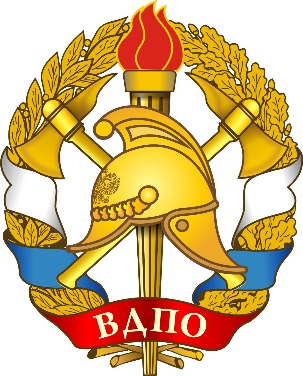  ПОЛОЖЕНИЕоб открытом конкурсе«Онлайн-квест по экспозиции Краснодарской краевой пожарно-технической выставки Главного управления МЧС России по Краснодарскому краю» Настоящее Положение определяет основные цели и порядок участия в               онлайн-квесте по экспозиции Краснодарской краевой пожарно-технической выставки Главного управления МЧС России по Краснодарскому краю1. Цели и задачи конкурсаразвитие интереса к виртуальным формам посещения экспозиций пожарно-технических выставок и музеев, увеличение информированности населения об истории пожарно-спасательной службы и добровольчества, профилактике пожарной безопасности, современной деятельности МЧС России, стимулирование добровольческой (волонтерской) деятельности среди детей и молодежи, общественных объединений и некоммерческих организаций;создание условий, способствующих формированию активной жизненной позиции участников конкурса;поощрение наиболее активных, одаренных и талантливых участников;повышение интереса к профессиям пожарного и спасателя, их социальной значимости;расширение знаний и практических навыков, совершенствование самостоятельной работы с информацией и развития мышления.2. Сроки и форма проведения КонкурсаКонкурс проводится в онлайн формате с 13:00 21 июля до 17:00 25 июля 2021 года.Стартовать участники могут в любое удобное им время в рамках общих сроков проведения.Ответы, присланные после 17:00 25 июля 2021 года, к рассмотрению не принимаются.Онлайн квест составлен по материалам виртуальной экспозиции Краснодарской краевой пожарно-технической выставки Главного управления МЧС России по Краснодарскому краю, размещенной по адресу: https://вдпо.рф/virtual/krasnodar 3. Участники и порядок участияУчастие в конкурсе возможно как личное, так и командное от 2 до 5 человек.К участию в конкурсе допускаются все желающие, возраст не ограничен.Для участия необходимо заполнить все обязательные поля формы.https://forms.gle/UTmFME5bjJ5CPsnD6 4. Критерии оценкиОценка проходит в двух номинациях личной и командной.На итоговое место в конкурсе влияет только количество правильных ответов.При совпадении результатов все участник получают одинаковое место.5. Подведение итогов и награждениеПодведение итогов проводится до 29 июля 2021 года.Итоги будут опубликованы на сайте https://вдпо.рф и на площадках иных Интернет-ресурсов.Грамоты и сертификаты будут направлены участникам в электронной форме на адреса, указанные участниками в заполненной форме.6. Контакты организаторовЛюбые вопросы по онлайн-квесту можно задать на почту: inteb@mail.ru 